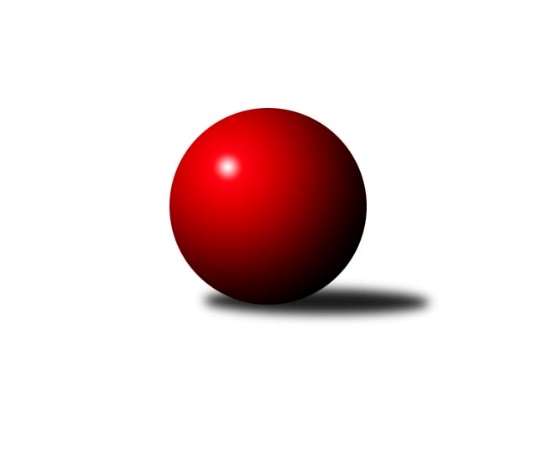 Č.1Ročník 2018/2019	23.5.2024 Krajský přebor OL 2018/2019Statistika 1. kolaTabulka družstev:		družstvo	záp	výh	rem	proh	skore	sety	průměr	body	plné	dorážka	chyby	1.	Sokol Přemyslovice ˝B˝	1	1	0	0	7.0 : 1.0 	(9.0 : 3.0)	2412	2	1705	707	49	2.	Spartak Přerov ˝C˝	1	1	0	0	6.0 : 2.0 	(8.0 : 4.0)	2594	2	1791	803	34	3.	TJ Pozemstav Prostějov	1	1	0	0	6.0 : 2.0 	(7.0 : 5.0)	2621	2	1786	835	45	4.	TJ Břidličná ˝A˝	1	1	0	0	6.0 : 2.0 	(7.0 : 5.0)	2437	2	1669	768	26	5.	TJ Horní Benešov ˝C˝	0	0	0	0	0.0 : 0.0 	(0.0 : 0.0)	0	0	0	0	0	6.	KK Zábřeh  ˝C˝	0	0	0	0	0.0 : 0.0 	(0.0 : 0.0)	0	0	0	0	0	7.	TJ Sokol Mohelnice	0	0	0	0	0.0 : 0.0 	(0.0 : 0.0)	0	0	0	0	0	8.	KS Moravský Beroun	1	0	0	1	2.0 : 6.0 	(5.0 : 7.0)	2455	0	1771	684	56	9.	KK PEPINO Bruntál	1	0	0	1	2.0 : 6.0 	(5.0 : 7.0)	2373	0	1625	748	40	10.	SKK Jeseník ˝B˝	1	0	0	1	2.0 : 6.0 	(4.0 : 8.0)	2429	0	1675	754	52	11.	KK Šumperk ˝C˝	1	0	0	1	1.0 : 7.0 	(3.0 : 9.0)	2169	0	1559	610	70Tabulka doma:		družstvo	záp	výh	rem	proh	skore	sety	průměr	body	maximum	minimum	1.	Spartak Přerov ˝C˝	1	1	0	0	6.0 : 2.0 	(8.0 : 4.0)	2594	2	2594	2594	2.	TJ Pozemstav Prostějov	1	1	0	0	6.0 : 2.0 	(7.0 : 5.0)	2621	2	2621	2621	3.	TJ Břidličná ˝A˝	1	1	0	0	6.0 : 2.0 	(7.0 : 5.0)	2437	2	2437	2437	4.	Sokol Přemyslovice ˝B˝	0	0	0	0	0.0 : 0.0 	(0.0 : 0.0)	0	0	0	0	5.	KK PEPINO Bruntál	0	0	0	0	0.0 : 0.0 	(0.0 : 0.0)	0	0	0	0	6.	KS Moravský Beroun	0	0	0	0	0.0 : 0.0 	(0.0 : 0.0)	0	0	0	0	7.	KK Zábřeh  ˝C˝	0	0	0	0	0.0 : 0.0 	(0.0 : 0.0)	0	0	0	0	8.	TJ Sokol Mohelnice	0	0	0	0	0.0 : 0.0 	(0.0 : 0.0)	0	0	0	0	9.	SKK Jeseník ˝B˝	0	0	0	0	0.0 : 0.0 	(0.0 : 0.0)	0	0	0	0	10.	TJ Horní Benešov ˝C˝	0	0	0	0	0.0 : 0.0 	(0.0 : 0.0)	0	0	0	0	11.	KK Šumperk ˝C˝	1	0	0	1	1.0 : 7.0 	(3.0 : 9.0)	2169	0	2169	2169Tabulka venku:		družstvo	záp	výh	rem	proh	skore	sety	průměr	body	maximum	minimum	1.	Sokol Přemyslovice ˝B˝	1	1	0	0	7.0 : 1.0 	(9.0 : 3.0)	2412	2	2412	2412	2.	TJ Horní Benešov ˝C˝	0	0	0	0	0.0 : 0.0 	(0.0 : 0.0)	0	0	0	0	3.	TJ Břidličná ˝A˝	0	0	0	0	0.0 : 0.0 	(0.0 : 0.0)	0	0	0	0	4.	Spartak Přerov ˝C˝	0	0	0	0	0.0 : 0.0 	(0.0 : 0.0)	0	0	0	0	5.	KK Zábřeh  ˝C˝	0	0	0	0	0.0 : 0.0 	(0.0 : 0.0)	0	0	0	0	6.	TJ Pozemstav Prostějov	0	0	0	0	0.0 : 0.0 	(0.0 : 0.0)	0	0	0	0	7.	TJ Sokol Mohelnice	0	0	0	0	0.0 : 0.0 	(0.0 : 0.0)	0	0	0	0	8.	KK Šumperk ˝C˝	0	0	0	0	0.0 : 0.0 	(0.0 : 0.0)	0	0	0	0	9.	KS Moravský Beroun	1	0	0	1	2.0 : 6.0 	(5.0 : 7.0)	2455	0	2455	2455	10.	KK PEPINO Bruntál	1	0	0	1	2.0 : 6.0 	(5.0 : 7.0)	2373	0	2373	2373	11.	SKK Jeseník ˝B˝	1	0	0	1	2.0 : 6.0 	(4.0 : 8.0)	2429	0	2429	2429Tabulka podzimní části:		družstvo	záp	výh	rem	proh	skore	sety	průměr	body	doma	venku	1.	Sokol Přemyslovice ˝B˝	1	1	0	0	7.0 : 1.0 	(9.0 : 3.0)	2412	2 	0 	0 	0 	1 	0 	0	2.	Spartak Přerov ˝C˝	1	1	0	0	6.0 : 2.0 	(8.0 : 4.0)	2594	2 	1 	0 	0 	0 	0 	0	3.	TJ Pozemstav Prostějov	1	1	0	0	6.0 : 2.0 	(7.0 : 5.0)	2621	2 	1 	0 	0 	0 	0 	0	4.	TJ Břidličná ˝A˝	1	1	0	0	6.0 : 2.0 	(7.0 : 5.0)	2437	2 	1 	0 	0 	0 	0 	0	5.	TJ Horní Benešov ˝C˝	0	0	0	0	0.0 : 0.0 	(0.0 : 0.0)	0	0 	0 	0 	0 	0 	0 	0	6.	KK Zábřeh  ˝C˝	0	0	0	0	0.0 : 0.0 	(0.0 : 0.0)	0	0 	0 	0 	0 	0 	0 	0	7.	TJ Sokol Mohelnice	0	0	0	0	0.0 : 0.0 	(0.0 : 0.0)	0	0 	0 	0 	0 	0 	0 	0	8.	KS Moravský Beroun	1	0	0	1	2.0 : 6.0 	(5.0 : 7.0)	2455	0 	0 	0 	0 	0 	0 	1	9.	KK PEPINO Bruntál	1	0	0	1	2.0 : 6.0 	(5.0 : 7.0)	2373	0 	0 	0 	0 	0 	0 	1	10.	SKK Jeseník ˝B˝	1	0	0	1	2.0 : 6.0 	(4.0 : 8.0)	2429	0 	0 	0 	0 	0 	0 	1	11.	KK Šumperk ˝C˝	1	0	0	1	1.0 : 7.0 	(3.0 : 9.0)	2169	0 	0 	0 	1 	0 	0 	0Tabulka jarní části:		družstvo	záp	výh	rem	proh	skore	sety	průměr	body	doma	venku	1.	Sokol Přemyslovice ˝B˝	0	0	0	0	0.0 : 0.0 	(0.0 : 0.0)	0	0 	0 	0 	0 	0 	0 	0 	2.	KK PEPINO Bruntál	0	0	0	0	0.0 : 0.0 	(0.0 : 0.0)	0	0 	0 	0 	0 	0 	0 	0 	3.	KS Moravský Beroun	0	0	0	0	0.0 : 0.0 	(0.0 : 0.0)	0	0 	0 	0 	0 	0 	0 	0 	4.	TJ Břidličná ˝A˝	0	0	0	0	0.0 : 0.0 	(0.0 : 0.0)	0	0 	0 	0 	0 	0 	0 	0 	5.	TJ Horní Benešov ˝C˝	0	0	0	0	0.0 : 0.0 	(0.0 : 0.0)	0	0 	0 	0 	0 	0 	0 	0 	6.	KK Zábřeh  ˝C˝	0	0	0	0	0.0 : 0.0 	(0.0 : 0.0)	0	0 	0 	0 	0 	0 	0 	0 	7.	TJ Pozemstav Prostějov	0	0	0	0	0.0 : 0.0 	(0.0 : 0.0)	0	0 	0 	0 	0 	0 	0 	0 	8.	TJ Sokol Mohelnice	0	0	0	0	0.0 : 0.0 	(0.0 : 0.0)	0	0 	0 	0 	0 	0 	0 	0 	9.	KK Šumperk ˝C˝	0	0	0	0	0.0 : 0.0 	(0.0 : 0.0)	0	0 	0 	0 	0 	0 	0 	0 	10.	SKK Jeseník ˝B˝	0	0	0	0	0.0 : 0.0 	(0.0 : 0.0)	0	0 	0 	0 	0 	0 	0 	0 	11.	Spartak Přerov ˝C˝	0	0	0	0	0.0 : 0.0 	(0.0 : 0.0)	0	0 	0 	0 	0 	0 	0 	0 Zisk bodů pro družstvo:		jméno hráče	družstvo	body	zápasy	v %	dílčí body	sety	v %	1.	Čestmír Řepka 	KS Moravský Beroun  	1	/	1	(100%)	2	/	2	(100%)	2.	Robert Kučerka 	TJ Horní Benešov ˝C˝ 	1	/	1	(100%)	2	/	2	(100%)	3.	Eva Zdražilová 	TJ Horní Benešov ˝C˝ 	1	/	1	(100%)	2	/	2	(100%)	4.	Vilém Berger 	TJ Břidličná ˝A˝ 	1	/	1	(100%)	2	/	2	(100%)	5.	Jiří Divila 	Spartak Přerov ˝C˝ 	1	/	1	(100%)	2	/	2	(100%)	6.	Petra Rosypalová 	SKK Jeseník ˝B˝ 	1	/	1	(100%)	2	/	2	(100%)	7.	Pavel Černohous 	TJ Pozemstav Prostějov 	1	/	1	(100%)	2	/	2	(100%)	8.	Miroslav Plachý 	TJ Pozemstav Prostějov 	1	/	1	(100%)	2	/	2	(100%)	9.	Petr Černohous 	TJ Pozemstav Prostějov 	1	/	1	(100%)	2	/	2	(100%)	10.	Martin Rédr 	Spartak Přerov ˝C˝ 	1	/	1	(100%)	2	/	2	(100%)	11.	Milan Smékal 	Sokol Přemyslovice ˝B˝ 	1	/	1	(100%)	2	/	2	(100%)	12.	Rostislav Biolek 	KK Šumperk ˝C˝ 	1	/	1	(100%)	2	/	2	(100%)	13.	Hana Kopečná 	TJ Horní Benešov ˝C˝ 	1	/	1	(100%)	2	/	2	(100%)	14.	Leopold Jašek 	-- volný los -- 	1	/	1	(100%)	2	/	2	(100%)	15.	Zdeněk Chmela ml.	KS Moravský Beroun  	1	/	1	(100%)	2	/	2	(100%)	16.	Rostislav Petřík 	Spartak Přerov ˝C˝ 	1	/	1	(100%)	2	/	2	(100%)	17.	Marek Kankovský 	Sokol Přemyslovice ˝B˝ 	1	/	1	(100%)	2	/	2	(100%)	18.	Zdeněk Černý 	TJ Horní Benešov ˝C˝ 	1	/	1	(100%)	2	/	2	(100%)	19.	Josef Grulich 	Sokol Přemyslovice ˝B˝ 	1	/	1	(100%)	2	/	2	(100%)	20.	Tomáš Zatloukal 	Sokol Přemyslovice ˝B˝ 	1	/	1	(100%)	2	/	2	(100%)	21.	David Rozsypal 	TJ Pozemstav Prostějov 	1	/	1	(100%)	1	/	2	(50%)	22.	Jiří Kohoutek 	Spartak Přerov ˝C˝ 	1	/	1	(100%)	1	/	2	(50%)	23.	Ivo Mrhal ml.	TJ Břidličná ˝A˝ 	1	/	1	(100%)	1	/	2	(50%)	24.	Zdeněk Fiury st.	TJ Břidličná ˝A˝ 	1	/	1	(100%)	1	/	2	(50%)	25.	Miroslav Ondrouch 	Sokol Přemyslovice ˝B˝ 	1	/	1	(100%)	1	/	2	(50%)	26.	Josef Veselý 	TJ Břidličná ˝A˝ 	1	/	1	(100%)	1	/	2	(50%)	27.	Michael Dostál 	TJ Horní Benešov ˝C˝ 	1	/	1	(100%)	1	/	2	(50%)	28.	Richard Janalík 	KK PEPINO Bruntál 	1	/	1	(100%)	1	/	2	(50%)	29.	Miluše Rychová 	KK PEPINO Bruntál 	1	/	1	(100%)	1	/	2	(50%)	30.	Miroslav Vala 	SKK Jeseník ˝B˝ 	1	/	1	(100%)	1	/	2	(50%)	31.	Jiří Kropáč 	-- volný los -- 	0	/	1	(0%)	1	/	2	(50%)	32.	Václav Pumprla 	Spartak Přerov ˝C˝ 	0	/	1	(0%)	1	/	2	(50%)	33.	Jana Fousková 	SKK Jeseník ˝B˝ 	0	/	1	(0%)	1	/	2	(50%)	34.	Petr Otáhal 	KS Moravský Beroun  	0	/	1	(0%)	1	/	2	(50%)	35.	Josef Novotný 	KK PEPINO Bruntál 	0	/	1	(0%)	1	/	2	(50%)	36.	Tomáš Janalík 	KK PEPINO Bruntál 	0	/	1	(0%)	1	/	2	(50%)	37.	Lukáš Janalík 	KK PEPINO Bruntál 	0	/	1	(0%)	1	/	2	(50%)	38.	Václav Jeřábek 	KK Šumperk ˝C˝ 	0	/	1	(0%)	1	/	2	(50%)	39.	Zdeněk Fiury ml.	TJ Břidličná ˝A˝ 	0	/	1	(0%)	1	/	2	(50%)	40.	Tomáš Fiury 	TJ Břidličná ˝A˝ 	0	/	1	(0%)	1	/	2	(50%)	41.	Michal Strachota 	KK Šumperk ˝C˝ 	0	/	1	(0%)	0	/	2	(0%)	42.	Jiří Kankovský 	Sokol Přemyslovice ˝B˝ 	0	/	1	(0%)	0	/	2	(0%)	43.	Jan Semrád 	KK Šumperk ˝C˝ 	0	/	1	(0%)	0	/	2	(0%)	44.	Alena Machalíčková 	-- volný los -- 	0	/	1	(0%)	0	/	2	(0%)	45.	Jan Tögel 	-- volný los -- 	0	/	1	(0%)	0	/	2	(0%)	46.	Otto Nagy 	-- volný los -- 	0	/	1	(0%)	0	/	2	(0%)	47.	Miroslav Machalíček 	-- volný los -- 	0	/	1	(0%)	0	/	2	(0%)	48.	Libor Příhoda 	KK Šumperk ˝C˝ 	0	/	1	(0%)	0	/	2	(0%)	49.	Rostislav Cundrla 	SKK Jeseník ˝B˝ 	0	/	1	(0%)	0	/	2	(0%)	50.	Jan Lenhart 	Spartak Přerov ˝C˝ 	0	/	1	(0%)	0	/	2	(0%)	51.	Josef Jurda 	TJ Pozemstav Prostějov 	0	/	1	(0%)	0	/	2	(0%)	52.	Zdeněk Chmela st.	KS Moravský Beroun  	0	/	1	(0%)	0	/	2	(0%)	53.	Miloslav Krchov 	KS Moravský Beroun  	0	/	1	(0%)	0	/	2	(0%)	54.	Michal Sosík 	TJ Pozemstav Prostějov 	0	/	1	(0%)	0	/	2	(0%)	55.	Radomila Janoudová 	SKK Jeseník ˝B˝ 	0	/	1	(0%)	0	/	2	(0%)	56.	Daniel Krchov 	KS Moravský Beroun  	0	/	1	(0%)	0	/	2	(0%)	57.	Jan Mlčák 	KK PEPINO Bruntál 	0	/	1	(0%)	0	/	2	(0%)	58.	Petra Rosypalová 	SKK Jeseník ˝B˝ 	0	/	1	(0%)	0	/	2	(0%)	59.	Zdeňka Habartová 	TJ Horní Benešov ˝C˝ 	0	/	1	(0%)	0	/	2	(0%)Průměry na kuželnách:		kuželna	průměr	plné	dorážka	chyby	výkon na hráče	1.	KK Zábřeh, 1-4	2542	1773	769	36.0	(423.8)	2.	TJ  Prostějov, 1-4	2538	1778	759	50.5	(423.0)	3.	TJ Spartak Přerov, 1-6	2511	1733	778	43.0	(418.6)	4.	 Horní Benešov, 1-4	2445	1711	734	54.5	(407.6)	5.	TJ Kovohutě Břidličná, 1-2	2405	1647	758	33.0	(400.8)	6.	KK Šumperk, 1-4	2290	1632	658	59.5	(381.8)Nejlepší výkony na kuželnách:KK Zábřeh, 1-4TJ Sokol Mohelnice	2544	1. kolo	Milan Šula 	TJ Sokol Mohelnice	445	1. koloKK Zábřeh  ˝C˝	2541	1. kolo	Václav Čamek 	KK Zábřeh  ˝C˝	443	1. kolo		. kolo	Miroslav Bodanský 	KK Zábřeh  ˝C˝	440	1. kolo		. kolo	Lukáš Horňák 	KK Zábřeh  ˝C˝	434	1. kolo		. kolo	Martin Pěnička 	KK Zábřeh  ˝C˝	430	1. kolo		. kolo	Jaroslav Jílek 	TJ Sokol Mohelnice	428	1. kolo		. kolo	Rostislav Krejčí 	TJ Sokol Mohelnice	424	1. kolo		. kolo	Antonín Jašek 	TJ Sokol Mohelnice	419	1. kolo		. kolo	Martin Macas 	TJ Sokol Mohelnice	417	1. kolo		. kolo	Martin Jašek 	TJ Sokol Mohelnice	411	1. koloTJ  Prostějov, 1-4TJ Pozemstav Prostějov	2621	1. kolo	Miroslav Plachý 	TJ Pozemstav Prostějov	480	1. koloKS Moravský Beroun 	2455	1. kolo	Petr Černohous 	TJ Pozemstav Prostějov	463	1. kolo		. kolo	Pavel Černohous 	TJ Pozemstav Prostějov	456	1. kolo		. kolo	Daniel Krchov 	KS Moravský Beroun 	439	1. kolo		. kolo	David Rozsypal 	TJ Pozemstav Prostějov	435	1. kolo		. kolo	Zdeněk Chmela ml.	KS Moravský Beroun 	430	1. kolo		. kolo	Josef Jurda 	TJ Pozemstav Prostějov	417	1. kolo		. kolo	Petr Otáhal 	KS Moravský Beroun 	416	1. kolo		. kolo	Miloslav Krchov 	KS Moravský Beroun 	403	1. kolo		. kolo	Zdeněk Chmela st.	KS Moravský Beroun 	389	1. koloTJ Spartak Přerov, 1-6Spartak Přerov ˝C˝	2594	1. kolo	Petra Rosypalová 	SKK Jeseník ˝B˝	459	1. koloSKK Jeseník ˝B˝	2429	1. kolo	Martin Rédr 	Spartak Přerov ˝C˝	457	1. kolo		. kolo	Miroslav Vala 	SKK Jeseník ˝B˝	441	1. kolo		. kolo	Václav Pumprla 	Spartak Přerov ˝C˝	439	1. kolo		. kolo	Rostislav Petřík 	Spartak Přerov ˝C˝	435	1. kolo		. kolo	Jan Lenhart 	Spartak Přerov ˝C˝	430	1. kolo		. kolo	Jiří Kohoutek 	Spartak Přerov ˝C˝	419	1. kolo		. kolo	Jiří Divila 	Spartak Přerov ˝C˝	414	1. kolo		. kolo	Jana Fousková 	SKK Jeseník ˝B˝	412	1. kolo		. kolo	Radomila Janoudová 	SKK Jeseník ˝B˝	396	1. kolo Horní Benešov, 1-4TJ Horní Benešov ˝C˝	2546	1. kolo	Zdeněk Černý 	TJ Horní Benešov ˝C˝	461	1. kolo-- volný los --	2345	1. kolo	Leopold Jašek 	-- volný los --	455	1. kolo		. kolo	Robert Kučerka 	TJ Horní Benešov ˝C˝	440	1. kolo		. kolo	Jan Tögel 	-- volný los --	440	1. kolo		. kolo	Hana Kopečná 	TJ Horní Benešov ˝C˝	432	1. kolo		. kolo	Michael Dostál 	TJ Horní Benešov ˝C˝	413	1. kolo		. kolo	Zdeňka Habartová 	TJ Horní Benešov ˝C˝	401	1. kolo		. kolo	Eva Zdražilová 	TJ Horní Benešov ˝C˝	399	1. kolo		. kolo	Alena Machalíčková 	-- volný los --	392	1. kolo		. kolo	Jiří Kropáč 	-- volný los --	386	1. koloTJ Kovohutě Břidličná, 1-2TJ Břidličná ˝A˝	2437	1. kolo	Miluše Rychová 	KK PEPINO Bruntál	431	1. koloKK PEPINO Bruntál	2373	1. kolo	Tomáš Fiury 	TJ Břidličná ˝A˝	426	1. kolo		. kolo	Ivo Mrhal ml.	TJ Břidličná ˝A˝	417	1. kolo		. kolo	Richard Janalík 	KK PEPINO Bruntál	414	1. kolo		. kolo	Vilém Berger 	TJ Břidličná ˝A˝	409	1. kolo		. kolo	Lukáš Janalík 	KK PEPINO Bruntál	406	1. kolo		. kolo	Zdeněk Fiury st.	TJ Břidličná ˝A˝	397	1. kolo		. kolo	Zdeněk Fiury ml.	TJ Břidličná ˝A˝	396	1. kolo		. kolo	Josef Veselý 	TJ Břidličná ˝A˝	392	1. kolo		. kolo	Tomáš Janalík 	KK PEPINO Bruntál	388	1. koloKK Šumperk, 1-4Sokol Přemyslovice ˝B˝	2412	1. kolo	Marek Kankovský 	Sokol Přemyslovice ˝B˝	433	1. koloKK Šumperk ˝C˝	2169	1. kolo	Rostislav Biolek 	KK Šumperk ˝C˝	415	1. kolo		. kolo	Miroslav Ondrouch 	Sokol Přemyslovice ˝B˝	412	1. kolo		. kolo	Josef Grulich 	Sokol Přemyslovice ˝B˝	410	1. kolo		. kolo	Milan Smékal 	Sokol Přemyslovice ˝B˝	409	1. kolo		. kolo	Jan Semrád 	KK Šumperk ˝C˝	392	1. kolo		. kolo	Jiří Kankovský 	Sokol Přemyslovice ˝B˝	380	1. kolo		. kolo	Tomáš Zatloukal 	Sokol Přemyslovice ˝B˝	368	1. kolo		. kolo	Michal Strachota 	KK Šumperk ˝C˝	368	1. kolo		. kolo	Václav Jeřábek 	KK Šumperk ˝C˝	358	1. koloČetnost výsledků:	7.0 : 1.0	1x	6.0 : 2.0	3x	3.0 : 5.0	1x	1.0 : 7.0	1x